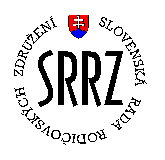 PREDPIS ČLENSKÉHO PRÍSPEVKU DO SRRZ             ZA ŠKOLSKÝ ROK   …………………….SRRZ – RZ pri: .....................................................................Sídlo SRRZ – RZ: ulica: .......................................................PSČ a mesto: .........................................................................Registračné číslo SRRZ – RZ: ..............................................IČO pridelené Ministerstvom vnútra SR................................ Názov banky:....................................................IBAN : ..............................................Meno a priezvisko štatutára SRRZ – RZ: .............................Členský príspevok za školský  rok v €:..................................Počet žiakov: .......................    .Dátum úhrady: ......................Forma úhrady: +A/ prevodný bankovým príkazom     B/ vkladom na bežný účet SRRZC/ poštovou poukážkou                     D/ v hotovosti+ - dajte do krúžku písmeno od A – D podľa formy úhradyČlenský príspevok spolu v EUR: ..........................................Kontakt predsedu SRRZ – RZ : ...........................................V ............................................, dňa .......................................Podpis predsedu SRRZ – RZ .................................................Platenie členských príspevkov od členov SRRZ  počnúc školským rokom 2019/2020 je  vo výške 0,80 € na žiaka/školský rok .Takže aj SRRZ – RZ pri základnej umeleckej škole platí členský príspevok vo výške 0,80 € na žiaka/školský rok.Úhrada členských príspevkov postup:Členovia SRRZ platia členské príspevky za príslušný školský rok. V školskom roku 2019/2020 je výška školského príspevku schválená vo výške 0,80 EURO / slovom osemdesiat centov/na žiaka.Členský príspevok sa hradí na bežný účet SRRZ v tvare IBAN.IBAN: SK3409000000000491212920Variabilný symbol: Uvedie rodičovské združenie registračné číslo v SRRZ – prečíta si ho rodičovské združenie na registračnom liste, ktorý je vydaný centrálou SRRZŠpecifický symbol:Uvedie rodičovské združenie príslušný školský rokKonštantný symbol:Uvedie rodičovské združenie  0308Do správy pre prijímateľa môže vpísať rodičovské združenie odkaz pre SRRZ